ACOUSTICAL WOOD SLATS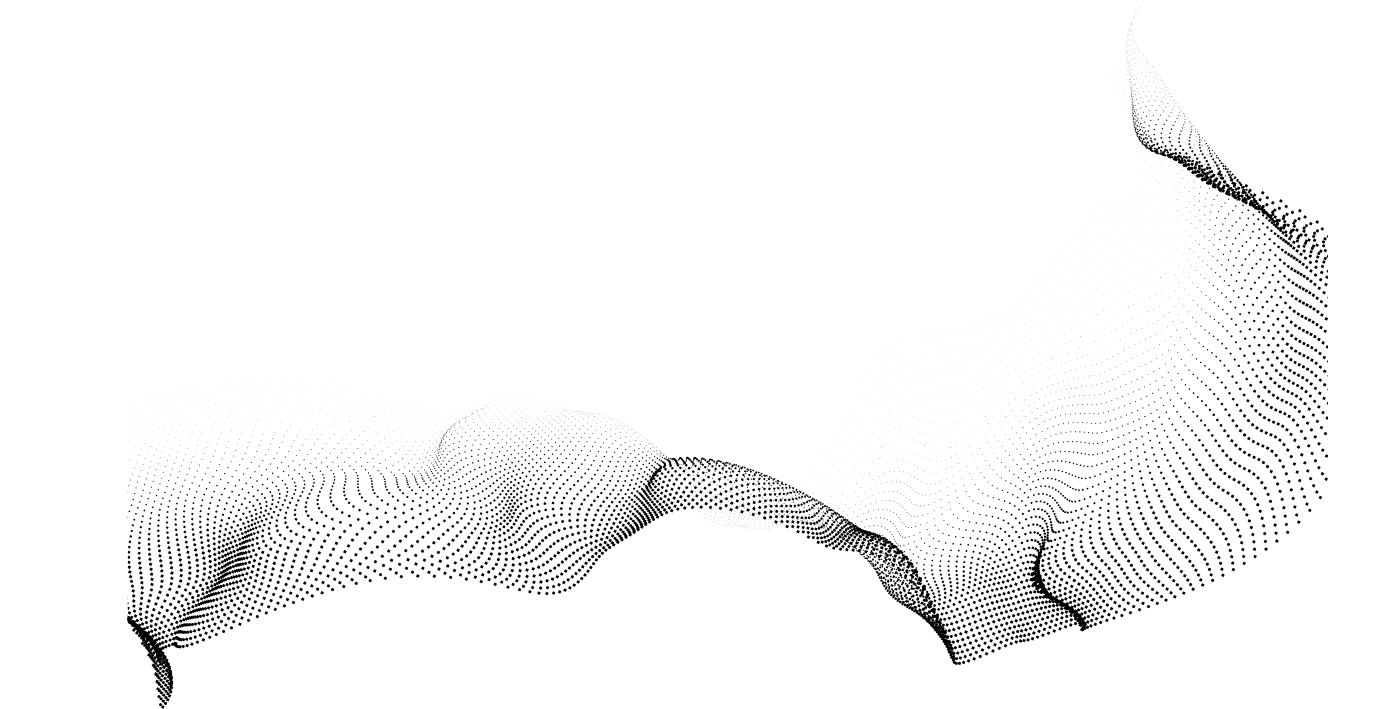 Ecological acoustic panel made of wooden slatsAcoustic wood slat wall panels offer premium, state-of-the-art wood solutions. Each panel can visually transform a project, but also can create a calmer and more comfortable environment.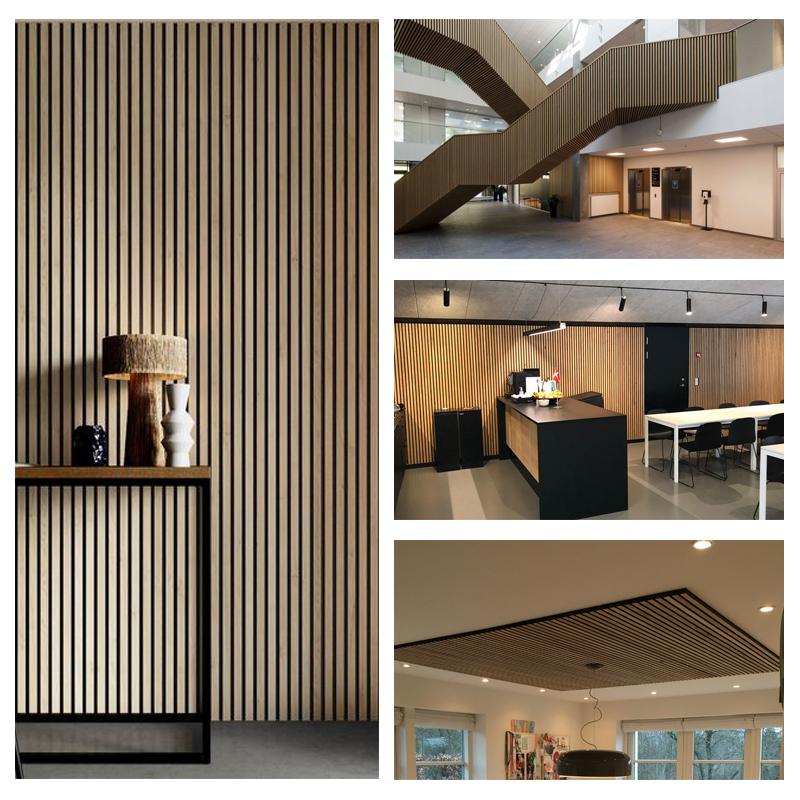  TECHNICAL DETAILS 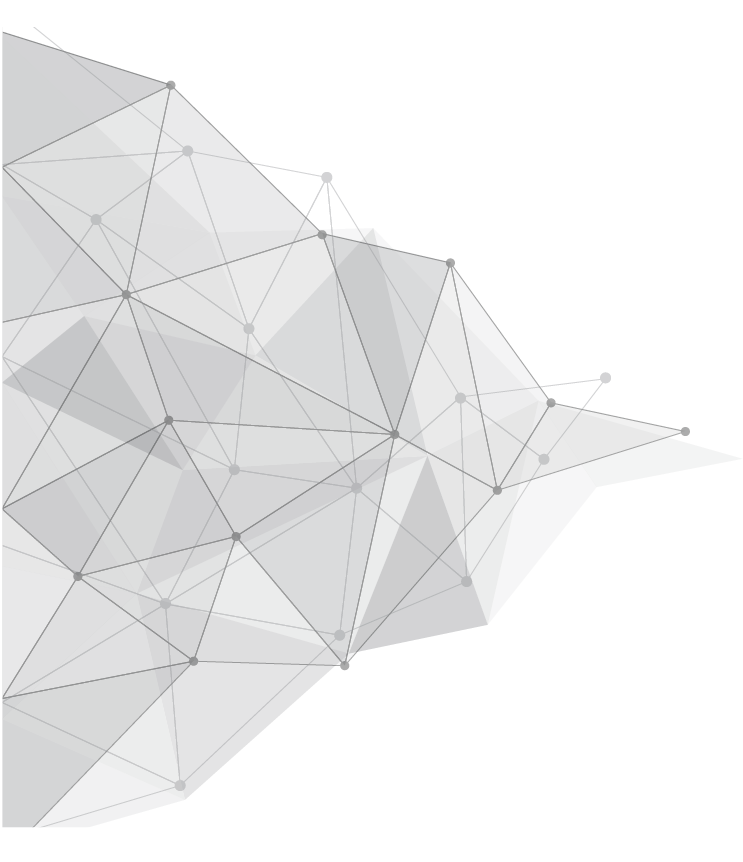 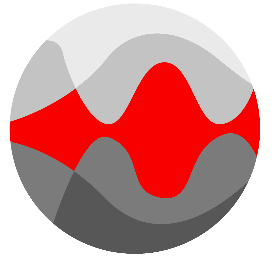 Spécification:Regular size: 605mm x 2440mm / 600mm x 2400mm /610mm x 2743 (product code 1525-108)Thickness: 21mm / 10mmSpace between wooden slats: 15mm / 13mmWidth of wooden slats: 25mm / 27mmPolyester felt panels : 9mm/12mm (density 143kg/m3)Space between wooden slats, width of slatsProduct code : 1525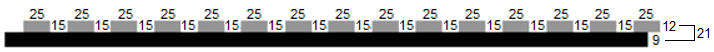 Product code : 1327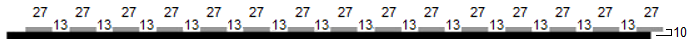 COLOR CHART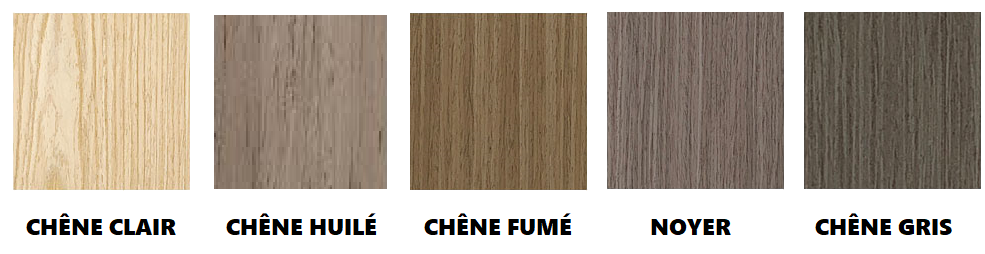 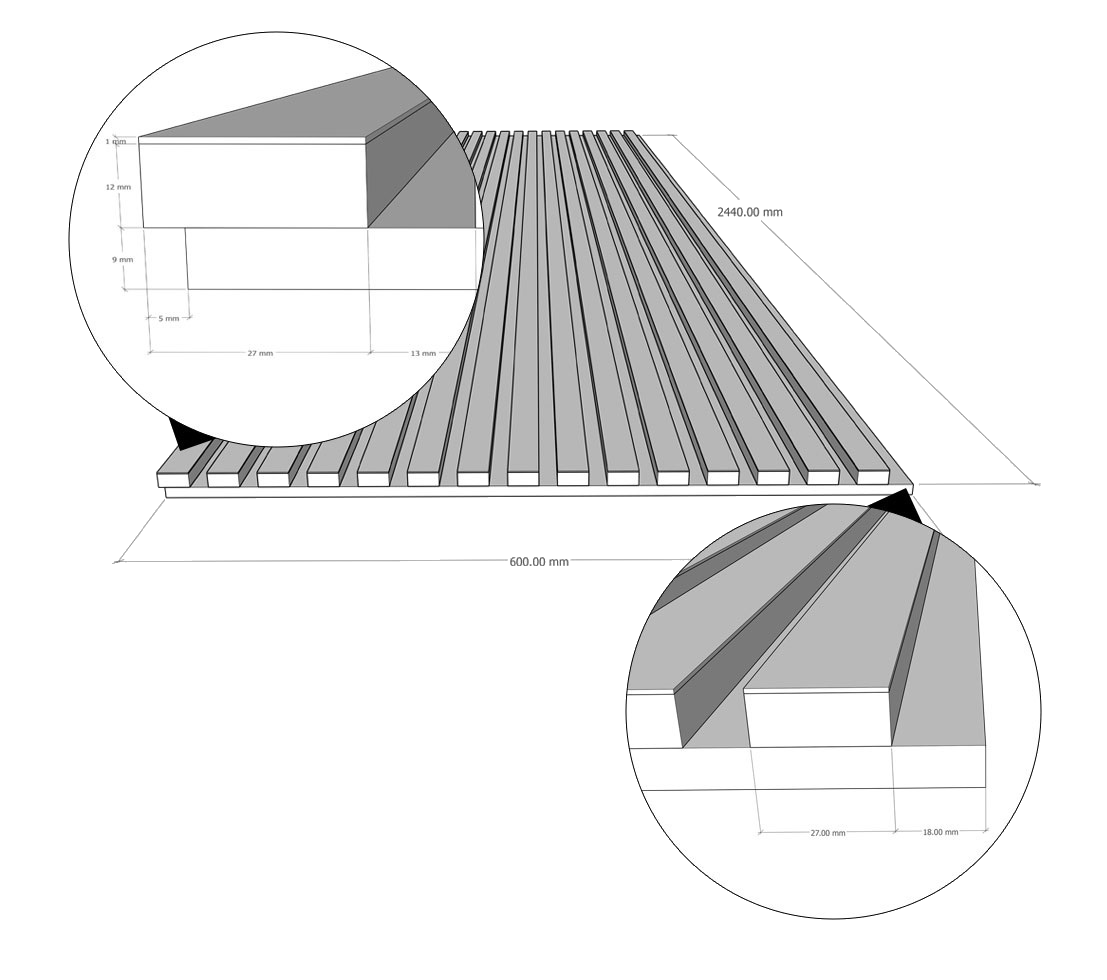 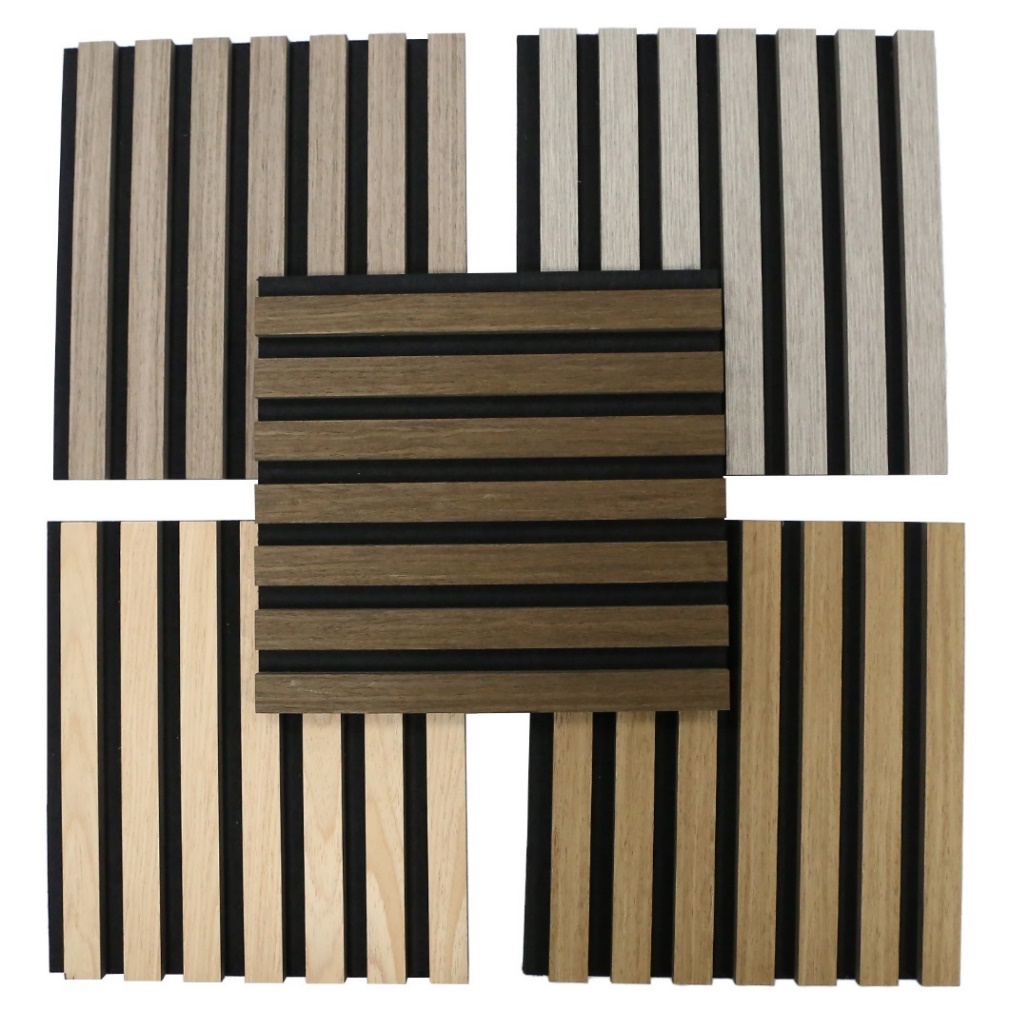 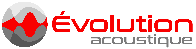 